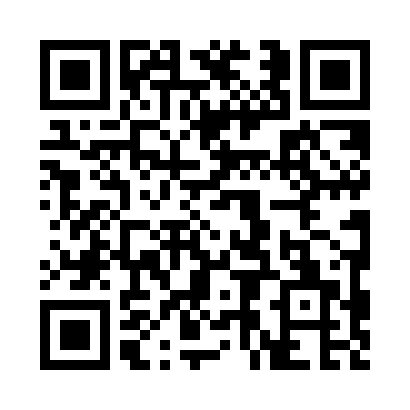 Prayer times for Quaker Street, New York, USAMon 1 Jul 2024 - Wed 31 Jul 2024High Latitude Method: Angle Based RulePrayer Calculation Method: Islamic Society of North AmericaAsar Calculation Method: ShafiPrayer times provided by https://www.salahtimes.comDateDayFajrSunriseDhuhrAsrMaghribIsha1Mon3:375:231:015:058:3910:242Tue3:385:231:015:058:3810:243Wed3:395:241:015:058:3810:234Thu3:405:241:015:058:3810:235Fri3:405:251:015:058:3810:226Sat3:415:261:025:058:3710:217Sun3:425:261:025:058:3710:218Mon3:435:271:025:058:3710:209Tue3:455:281:025:058:3610:1910Wed3:465:291:025:058:3610:1811Thu3:475:291:025:058:3510:1712Fri3:485:301:035:058:3510:1613Sat3:495:311:035:058:3410:1514Sun3:505:321:035:058:3310:1415Mon3:525:331:035:058:3310:1316Tue3:535:331:035:058:3210:1217Wed3:545:341:035:058:3110:1118Thu3:565:351:035:058:3010:1019Fri3:575:361:035:048:3010:0920Sat3:585:371:035:048:2910:0721Sun4:005:381:035:048:2810:0622Mon4:015:391:035:048:2710:0523Tue4:025:401:035:048:2610:0324Wed4:045:411:035:038:2510:0225Thu4:055:421:035:038:2410:0126Fri4:075:431:035:038:239:5927Sat4:085:441:035:028:229:5828Sun4:105:451:035:028:219:5629Mon4:115:461:035:028:209:5430Tue4:135:471:035:018:199:5331Wed4:145:481:035:018:189:51